Colegio Emprender Lampa						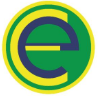 Coordinación AcadémicaPLANIFICACIÓN EVALUATIVAI° SEMESTRE 20237mo Básico MATEMÁTICALENGUAJEINGLÉSHISTORIA, GEOGRAFÍA Y CIENCIAS SOCIALESCIENCIAS NATURALESTECNOLOGÍAMÚSICAARTESEducación Física N° EvaluaciónObjetivos para EvaluarInstrumento EvaluativoFecha estimada de aplicación1
Unidad 1Comprender la adición y sustracción de números enteros a través de representaciones en la recta numérica, de manera concreta pictórica y simbólica y resolviendo 60% Prueba escrita40% ProcesoSemana del 3 al 7 de Abril 2Unidad 1Resolver problemas que involucren Multiplicación y división de racionales de manera concreta, pictórica y simbólica.60% Prueba escrita40% procesoSemana del 1 al 5 de mayo3Unidad 1Comprender el concepto de Porcentaje, representando y aplicando en situaciones sencillasPresentación/disertación -- 50% y contenido 50%  Semana del 22 al 26 de mayo4Unidad 2Comprender Lenguaje algebraico, y relacionar usando expresiones con letras y ecuaciones60% Prueba escrita40% ProcesoSemana del 26 al 30 de junio5ProcesoProcesoTodo el semestre6Taller de Geometría ProcesoTodo el semestreN°  CALIFICACIÓNDESCRIPCIÓNHABILIDADESFECHA1Evaluación sumativa libro “ Persépolis”Localizar-Interpretar – Relacionar- Reflexionar2° semana de abril2“Día del libro”Actividades para la celebración del “Día del libro”.Reconocer -Aplicar4° semana de abril3ABPProyecto de: Lenguaje-inglés-artesAnalizar –Aplicar-Crear4° semana de mayo4Evaluación UnidadUnidad 1: “Héroe en distintas épocas”Comprender -Analizar1° semana de junio5ProcesoActividades y guías trabajadas en clasesComprender- Analizar – ReflexionarDurante todo el semestre6Evaluación de unidadUnidad 2: “La solidaridad y la amistad”Comprender - Analizar3° semana de junioN° EvaluaciónObjetivos para EvaluarInstrumento EvaluativoFecha estimada de aplicación1Demostrar conocimiento del Inglés a través de la expresión escrita y oral.Evaluación escrita y audio.Semana 24 Abril2Identificar información general y específica a través de la comprensión de lectura, expresión escrita y oral en Inglés de manera colaborativa.ABP Lenguaje – Inglés – Artes.Semana 22 Mayo3Evidenciar conocimiento y uso del Inglés a través de actividades escritas y de audición.Proceso (Actividades clases y Lirmi).Semana 12 JunioN° EvaluaciónObjetivos para EvaluarInstrumento EvaluativoFecha estimada de aplicación1Explicar el proceso de hominización, reconociendo las principales etapas de la evolución de la especie humana.Construcción de línea de tiempo evolución del Hombre. 3 - 7 Abril 2Reconocer las etapas del proceso evolutivo y conformación de las sociedades.Prueba de contenido y habilidades 22 - 26 Mayo 3Comprender los principales cánones que dan origen a nuestra cultura. Exposición grupal de las civilizaciones 19 -  23 Junio 4Notas acumulativas Notas acumulativas Actividades hasta el 19 - 23 Junio  N° EvaluaciónObjetivos para EvaluarInstrumento EvaluativoFecha estimada de aplicación1OA1: Investigar experimentalmente y explicar: la clasificación de la materia en sustancias puras y mezclas, y los procedimientos de separación de mezclas.los cambios de la materia y cambios físicos o químicos.el comportamiento de gases ideales en situaciones cotidianasInforme de laboratorio + controles
“comportamiento y clasificación de la materiaSegunda semana de abril2OA2: Desarrollar modelos y explicar:microorganismos como virus, bacterias y hongos.el rol de microorganismos (bacterias y hongos) en la biotecnología.las barreras defensivas (primaria, secundaria y terciaria) del cuerpo humano.Informe lab + maqueta
“microorganismo y barrera defensiva”Segunda semana de mayo3Taller de FísicaNotas acumulativas de procesoTaller de FísicaNotas acumulativas de procesoUltima semana de junio4Taller de Química Notas acumulativas de procesoTaller de Química Notas acumulativas de procesoUltima semana de junio5Notas acumulativas de proceso Notas acumulativas de proceso Ultima semana de junioN° EvaluaciónObjetivos para EvaluarInstrumento EvaluativoFecha estimada de aplicación1"OA1 Identificar necesidades personales o grupales del entorno cercano que impliquensoluciones de reparación, adaptación o mejora, reflexionando acerca de sus posibles aportes"ABP (día de la mujer)Segunda semana de abril2OA 4 Comunicar el diseño, la planificación u otros procesos de la resolución de necesidades de reparación, adaptación o mejora de objetos o entornos, utilizando herramientas TIC, considerando el objetivo, la audiencia y aspectos éticosavance portafolio
“creación de PYME”Primera semana de mayo3OA 5 Contrastar soluciones tecnológicas existentes de reparación, adaptación o mejora identificando las necesidades a las que respondieron y el contexto en que fueron desarrolladas.informe intermedio portafolio “creación de PYME”Cuarta semana de junioN° EvaluaciónObjetivos para EvaluarInstrumento EvaluativoFecha estimada de aplicación1OA3  Cantar y tocar repertorio diverso, desarrollando habilidades tales como precisión rítmica y melódica, expresividad.Rúbrica a partir de la interpretación instrumental de la melodía: La Primavera. 24 de Abril2OA3  Cantar y tocar repertorio diverso, desarrollando habilidades tales como precisión rítmica y melódica, expresividad.Rúbrica a partir de la interpretación vocal e instrumental de repertorio trabajado.26 de junio3OA1 Reconocer sentimientos, sensaciones e ideas al escuchar manifestaciones y obras musicales de Chile y el mundo.OA7        Reconocer el rol de la música en la sociedad.Notas acumulativas de proceso:Participación en clases.Audiciones dirigidas.Práctica individual y colectivaEstados de avance. Etc.30 de junioN° EvaluaciónObjetivos para EvaluarInstrumento EvaluativoFecha estimada de aplicación1OA 2 Crear trabajos visuales a partir de intereses personales, experimentando con materiales sustentables en dibujo, pintura y escultura.-Rúbrica -Registro de avances y aplicación de conceptos en lámina de diseño con elementos naturales/ elaboración de color.24 Abril2OA 1 Crear trabajos visuales basados en las percepciones, sentimientos e ideas generadas a partir de la observación de manifestaciones estéticas referidas a diversidad cultural, género e íconos sociales, patrimoniales y contemporáneas.-Rúbrica -Trabajo ABP. Libro “El niño con el pijama a rayas”29 Mayo 3OA1- OA2 - OA5Proceso de trabajo en clases -Rúbrica26 JunioN° EvaluaciónObjetivos para EvaluarInstrumento EvaluativoFecha estimada de aplicación1OA 1 Aplicar, combinar y ajustar las habilidades motrices específicas de locomoción, manipulación y estabilidad.Rúbrica para deportes de oposición. Primera semana de abril 2OA 2 Seleccionar y aplicar estrategias y tácticas específicas para la resolución de problemas durante la práctica de juegos o deportesRúbrica de realización de circuito de habilidades motricesPrimera semana de junio3OA 4 Practicar regularmente una variedad de actividades físicas alternativas y/o deportivas en diferentes entornos, aplicando conductas de autocuidado y seguridadTrabajo de proceso realizado en clases actividades motrices.desafíos de 1 minuto.Revisión de materiales (útiles de aseo tres veces al semestre)Primera semana de julio 4Nota de taller JEC:  promedio de actividades de proceso del semestreNota de taller JEC:  promedio de actividades de proceso del semestre23 de junio